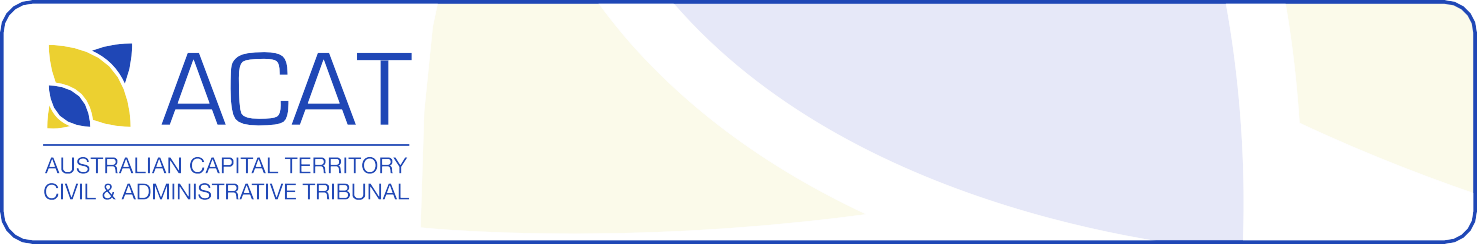 Application for Appointment of Manager of Missing Person’s PropertyUnder the Guardianship and Management of Property Act 1991ACAT file number:                          (if known)The domestic partner, a relative or carer of the person or anyone who has an interest in the property of the missing person may apply for an order (under section 8AA).A person must have been missing for at least 90 days before the Tribunal can appoint a manager.APPLICANT DETAILS Full name:Postal address:Preferred phone number: Alternate phone number:Email:Family or other relationship to missing person:MISSING PERSON DETAILSFull name: Date of birth:(DD/MM/YYYY)Usual residential address:Preferred phone number: Alternate phone number:Email:INFORMATION ABOUT THE MISSING PERSONHow long has the person been missing? (Years, months and days)When was the last time the person contacted someone? (Please provide date, timeframe, person contacted and any other information)Does the missing person usually reside in the ACT?	Yes	NoWhat efforts have been made to locate the missing person? (Attach separate page if more space needed) (Provide police incident report number if available) Why is it necessary to appoint a manager to make decisions in relation to the missing person’s financial matters or property? (Attach supporting evidence where possible)INTERESTED PARTIESUnder section 72A, the Tribunal must, as far as practicable, give notice of the hearing to the missing person’s domestic partner, parent/s, brothers and sisters, children, carers, guardian, manager, and attorney(s). Please provide the details for these persons as applicable. (Please add additional names and details as required):Interested party 1Full name: Postal address:Preferred phone number:Alternate phone number:Email:Family or other relationship to the person for whom the order is sought: Interested party 2Full Name: Postal address:Preferred phone number:Alternate phone number:Email:Family or other relationship to the person for whom the order is sought:DETAILS OF PROPOSED MANAGER AND CONSENT TO ACTA manager is a person appointed by the Tribunal to make decisions about property and financial matters for and on behalf of the missing person. (If there is more than one proposed manager, please attach a separate sheet setting out the details)Full name of proposed manager:Date of birth:(DD/MM/YYYY)Postal address:Preferred phone number:Alternate phone number:	Email: Family or other relationship to the person for whom the order is sought:I consent to act as manager of:[name of missing person in respect of whom the order is sought]Signature of proposed manager:Date:Please attach the following:Statutory Declaration for the Appointment of a Guardian and/or Manager, available at: www.acat.act.gov.au. Where there is more than one, each proposed manager must complete a statutory declaration. Indicate here that this completed form is attached.Completed form(s) attachedStatutory Declaration – Statement of Protected Person’s Property, available at: www.acat.act.gov.au. Indicate here that the completed form is attached.Completed form attached	Public Trustee and Guardian – To be indicated if the application does not propose appointment of an individual (i.e. a natural person). Note: the Public Trustee and Guardian must not be appointed if an individual who is otherwise suitable has consented to be appointed.	DECLARATION BY APPLICANTI have read this completed application and consider to the best of my knowledge that all the information provided is true and correct, is not misleading and that no information relevant to the application and to the Tribunal has been omitted.Warning: Pursuant to section 338 of the Criminal Code 2002, a person commits an offence if they knowingly make a statement in a document which is false or misleading to a person who is exercising a function under a territory law for which the maximum penalty is 100 penalty units, imprisonment for 1 year, or both.Signature of applicant: Name of applicant:Date:Signature of witness: Name of witness:Date:Checklist for applicant: Application for Appointment of Manager of Missing Person’s PropertyApplication form has been correctly filled out including:Applicant full name and contact details, including postal and email address are completed.All requested details about the missing person are completedDetails of interested parties are completedProposed Manager has signed to indicate their consent, and has completed the relevant statutory declaration(s) which are attached (as applicable)Form is signed and dated by applicant.There is no lodgement fee for this application.